 葫芦素煤矿临时排水系统用渣浆泵一次性采购采购文件采购人：中天合创能源有限责任公司  2024 年 4 月目  录第一章 采购邀请文件第二章 潜在供应商须知第三章 评审办法第四章 技术要求第五章 响应文件相关格式第一章 采购邀请文件中天合创能源有限责任公司就“葫芦素煤矿临时排水系统用渣浆泵一次性采购”采购项目进行公开询比采购，现邀请合格供应商参与报价，参与报价供应商应严格按照我公司采购流程执行，严格遵守《中国中煤能源集团有限公司供应商廉洁合规管理办法》要求，具体如下：一、采购范围注：1.报价须注明所供产品的品牌或生产商（涉及具体型号或品牌的产品务必明确且与所提供的物资相对应）。2.物料描述中物资规格型号仅供参考。二、供应商资格要求1.要求参与报价供应商为独立法人资格的生产商；2.参与报价单位在报名时必须上传企业有效资质证件（营业执照、煤安证等）；3.供应商不得处于责令停产停业、暂扣或者吊销执照、暂扣或者吊销许可证、吊销资质证书状态，供应商不得处于进入清算程序或被宣告破产或其他丧失履约能力的情形（提供信用中国截图或承诺）；4.资格审核：本次采购采用资格后审，潜在供应商报名通过并获取到采购文件，不代表已经通过资格审查；5.本次采购不接受联合体。三、交货地点、方式、交货时间、交货联系人1.交货地点：中天合创能源有限责任公司葫芦素煤矿指定地点；2.交货方式：货物在交货地点交付前发生的损毁、盗取、丢失等风险责任由供应商自行承担；严格按照仓库管理要求交付；3.交货时间：接到甲方通知后45日内送到甲方指定地点；4.交货联系人：葫芦素煤矿物资站站长（李站长13834406488）。四、运输、装卸费用供应商报价需含运输费、指导安装费、13%全额增值税及货到现场所需费用，卸车费用由采购方承担。五、验收标准、办法、时间在货物抵达交货地点后，甲、乙双方共同进行验收，即严格按照合同约定对货物外观、数量等进行验收。验收不合格的，乙方应负责调换货物或重新安装调试，由此产生的费用由乙方承担，交货期限不予顺延；导致逾期交货的，乙方应按照本合同的约定承担相应违约责任。六、付款方式1.乙方将货物全部运达甲方指定交货地点，且经甲方验收合格后，乙方开具全额增值税（税率为13%）专用发票，甲方支付合同总金额90%的到货款。2.货款的10%留作质保金（质保期为设备到货验收合格满18个月或设备正常投入使用后1年，以先到期限为准），待质保期届满，经确认无质量问题后，一次性予以支付，不计利息。七、商务要求1.响应文件对采购文件的全部偏差，均应在响应文件的商务和技术偏差表中列明，响应文件偏差表中未列明的内容，将视为响应采购文件的要求，但如发现响应文件的其他部分与商务和技术偏差表的描述不一致或供应商的响应缺乏支持性文件，则评审小组有权要求供应商对相关问题进行澄清，并根据澄清结果对供应商的响应文件进行评审。2.供应商对响应文件的澄清、说明和补正应由供应商的法定代表人（单位负责人）或其授权的代理人签字并加盖公章。3.评审小组经过对供应商的报价进行比较或基于专业经验认为某一供应商的报价过低，可能对其履约造成影响时，应当要求该供应商做出书面说明并提供相应的证明材料，供应商不能合理说明或者不能提供相应证明材料的，其响应文件将被视为无效。4.最终报价有算术错误或其他错误的，评审小组按照以下原则进行修正，并要求供应商对修正后的价格进行书面澄清确认，供应商拒不澄清确认的，其响应文件将被视为无效。（1）大写金额与小写金额不一致的，以大写金额为准；（2）总价金额与单价金额不一致的，以单价金额为准，但单价金额小数点有明显错误的除外；（3）报价表合计报价与分项报价的合计不一致的，以各分项报价的合计累计数为准。响应报价的算术错误修正不改变评审依据的响应总报价。当修正后的总报价高于原响应报价时，视同供应商响应报价错误产生少漏计费用，签订合同时由供应商承担，如评审小组认为供应商无法承受少漏计费用，可以将报价作为异常低价处理；当修正后的总报价低于原报价时，签订合同时以修正后的报价为准；5.供应商间存在恶意竞标、串标、围标现象的，成交供应商不履行合同程序的，严格按照中煤集团公司供应商管理办法规定执行。6.采购日期及采购方式见公告，若截止报价揭示日期不够3家，不满足揭示条件的，进行延期报名，延期报名期限与公示期一致。7.严格执行技术要求中的有关规范、规程要求，若技术文件中未说明的事项，执行中国最新版国家标准（GB）、行业标准或在国际范围内被接受的具有不低于中国国家标准的标准。8.如采购技术文件中物资规格型号、技术参数等涉及某些厂家仅供参考，但所提供产品的使用功效、性能应等同于或优于采购文件提供的参考型号。八、符合性和实质性评审时的否决性条款在发现下列情况之一的，其参与评审资格将被否决：1.没有按照采购文件格式要求提供的响应文件，致使评审小组人员无法评审的。2.不满足采购文件中供应商资格要求中规定的内容，资格证明文件未提供或不符合要求的。3.供应商的响应函或法定代表人身份证明或法定代表人授权委托书不符合要求的。4.响应文件中要求签字和盖章的内容无签字或未加盖公章或签字人无法定代表人有效授权书的。5.交货期不满足采购文件要求，致使采购项目无法按原计划实现的。6.供应商在同一份响应文件中，对同一货物报有两个或多个报价的。7.分项报价中有错误、缺项、混乱等情况致使评审人员无法评审的。8.供应商提交的响应文件附有采购方不能接受的条件的。9.以他人名义提交响应文件或者以其他弄虚作假方式参与提交响应文件的。10.响应文件符合采购文件中规定废除其资格的其他商务条款。11.有任一加*项要求不满足的。12.响应文件的内容无法实现采购项目的基本功能或基本目的。13.响应文件符合采购文件中规定否决性的其他技术条款。14.供应商须报出所供产品的品牌或制造商名称。15.在采购相关活动中受到过行政处罚，行政处罚还在有效期内没结束的供应商不得参与报价。16.成交金额超过招标限额（货物类200万元）报价将被否决。17.未按照响应文件格式提交供应商廉洁承诺书。九、违约责任1.乙方逾期交付货物的，逾期违约金单日按逾期货物总价的0.5%计算，累计最高为逾期货物总价的15%；乙方向甲方支付违约金后，仍须履行合同向甲方交付货物。如乙方逾期30日仍未交齐货物，甲方选择继续履行合同的，逾期违约金单日按逾期货物总价的1%计算，累计至交付货物或甲方终止合同之日止；甲方选择终止合同的，合同终止后，乙方应另向甲方支付合同总价5%的违约金。2.乙方交付的货物不符合合同约定的，甲方有权要求更换货物，乙方应在甲方提出之日起15天内完成货物更换，乙方15天内完成整改的，甲方不予计取违约金；乙方超过15天未整改完成或者整改后的仍不符合合同约定，乙方单日向甲方支付不合格货物总价0.5%的违约金，同时甲方有权终止合同。合同终止后，乙方除应向甲方返还不合格货物的已付款项外，需另向甲方支付合同总价的5%的违约金。3.因乙方产品质量问题给甲方造成的一切经济损失由乙方承担。4.如果乙方的违约行为给甲方造成的损失超过合同约定违约金的，甲方有权向乙方追偿，赔偿金额以甲方实际损失为准。5.如甲方认为乙方逾期交货未对甲方造成损失的，甲方可不予或减轻计取违约金。6.不可抗力6.1不可抗力，是指合同订立时不能预见、不能避免并不能克服的客观情况。包括自然灾害、如台风、地震、洪水、冰雹；政府行为，如征收、征用；社会异常事件，如罢工、骚乱。6.2本合同任何一方由于不可抗力不能履行全部或部分本合同义务的，根据不可抗力的影响，免除全部或部分违约责任，但应在条件允许下采取一切必要措施以减少因不可抗力造成的损失。任何一方在违约行为之后发生不可抗力情形的，不免除该方违约责任。6.3遇有不可抗力的一方，应于不可抗力事件发生之日起15日内将不可抗力事件以书面形式通知另一方并提交相关证明文件。6.4发生不可抗力的一方在不可抗力影响消除后应当继续履行本合同。6.5发生不可抗力事件导致本合同无法继续履行、不能实现本合同目的的，本合同任何一方均可解除本合同。对于本合同已经履行的部分，本合同双方应协商谋求合理公正的解决，并应尽所有合理的努力以减少该等不可抗力事件对履行本合同所造成的不良后果。7.乙方已知晓并严格遵守、执行甲方制定的相关规章制度，如乙方及乙方人员违反甲方相关规章制度，视为乙方违约。甲方有权按照相关规章制度，对乙方进行罚款或以其他方式追究违约责任，在双方结算时甲方有权直接从本合同结算款中扣除乙方应支付的罚款或违约金。以上违约金或经济损失的赔偿款，甲方有权从本合同乙方任意一笔货款中直接扣除，不足部分由乙方另行支付。上述权利的行使不影响甲方根据本合同要求乙方继续履行合同。合同解除或终止后，本合同中关于违约赔偿的条款对甲乙双方仍然具有约束力。十、项目负责人员及联系方式采购人：中天合创能源有限责任公司地址：鄂尔多斯市康巴什新区乌兰木伦街西3号采购代理：北京康迪建设监理咨询有限公司地址：鄂尔多斯市康巴什新区乌兰木伦街西3号430室项目经理：黄工联系电话： 0477-5106673  18686122577  邮箱：kdzbdl@vip.126.com举报电话：010-57953531（工作日：8：30-17:00）第二章 潜在供应商须知一、注意事项：1.潜在供应商报名时须在“中煤易购采购一体化平台（http://ego.chinacoal.com/）上免费注册成为会员，注册成功后登录进行报名。2.发布公告的媒介本采购邀请文件在中国招标投标公共服务平台、中国招标与采购网、中煤招标与采购网、中煤易购采购一体化平台进行发布。3.潜在供应商在报名时，严格按照供应商资格要求提交报名资料供审核，在报名审核通过后提交正式响应文件。4.严格按照采购邀请文件及响应文件模板要求提交正式响应文件，响应文件必须为加盖公章并扫描的PDF文件形式，商务或技术部分是否有偏离需在偏离表内予以明确。5.供应商报名审核、响应文件编制、澄清等内容咨询项目负责人。6.供应商应仔细阅读和检查采购文件的全部内容，如发现缺页或内容不全，应及时向采购人提出，以便补齐，如有疑问应以书面形式提出，采购人予以澄清。    二、供应商报名及采购文件获取1.采购文件售价：400元/标段，售后不退。2.供应商报名时间：2024年4月26日 9:00:00至2024年5月7日 11:00:00。3.供应商报价时间：2024年4月26日 9:00:00至2024年5月7日 11:00:00。4.潜在供应商在报名时，严格按照供应商资格要求提交报名资料供审核，在报名审核通过后方可下载采购文件。 三、响应文件提交严格按照采购文件及响应文件模板要求提交正式响应文件，响应文件应为加盖公章的PDF文件形式，报价供应商应从附件上传响应文件。未提交响应文件的将被否决，未按模板要求提交的响应文件也将被否决。四、报价揭示：定于2024年5月7日上午11：10在中煤易购采购一体化平台进行报价揭示。五、采购文件的购买及报价保证金的缴纳 1.参与本项目的供应商必须将采购文件费用（400元）转账凭证与报价保证金（17000元）转账凭证附在响应文件中，未附转账凭证的将被否决。2.在递交响应文件的同时应提交报价保证金共计17000元整作为其响应的一部分。报价保证金以银行电汇的形式递交，退款时不计银行利息。未提交报价保证金的供应商将被否决。（采购文件费用转账凭证须备注：项目名称，公司信息）3.发票的领取：项目结束后供应商可登录电子税务局：查找电子发票：点击【我要办税】-【税务数字账户】-【发票查询统计】-【全量发票查询】，选择相应的查询条件，点击【查询】，根据查询条件展示查询结果。发票业务咨询电话：010-579535074.报价保证金以北京康迪建设监理咨询有限公司为受益人，采用有效的电汇形式，从供应商对公账户转出，以报价截止日期前到达指定账户为准。5.汇入行及帐号如下：账户名称：北京康迪建设监理咨询有限公司  银行地址：北京市昌平区开户银行：工商银行北京天通苑支行银行帐号：0200 2927 1910 0003 3886.采购人确定成交供应商后及时向未成交的供应商退还报价保证金。7.下列任何情况发生时,报价保证金将被不予退回:（1）一是报价截止后至成交供应商确定前，参与报价供应商不得修改或者撤销其响应文件;（2）成交供应商在规定期限内未能按规定签订合同。六、成交服务费收取成交单位在收到成交通知书后将成交服务费支付给代理机构，成交服务费将从成交供应商提交的报价保证金中进行扣除，剩余部分保证金应及时退还成交供应商。收费标准按照附表中规定。收费标准附表注：1、单一来源谈判项目200万以上按照26000元/项目收取。2、长协类项目按照项目概算计算收费。3、成交金额不足20万，服务费按照3000元收取。计算方法如下：采购代理服务收费按差额定率累进法计算。例如：某服务采购代理业务成交金额为4800万元，计算采购代理服务收费额如下： 100万元×1.5%=1.5万元（500-100）万元×0.8%=3.2万元（1000-500）×0.45%=2.25万元（4800-1000）×0.25%=9.5万元合计收费=1.5+3.2+2.25+9.5=16.45（万元）第三章 评审办法本次评审采用最低价法，评审小组对满足采购文件实质性要求的响应文件，确定供应商响应报价的评审价格并进行比较，并按照评审价格由低到高的顺序推荐候选成交供应商。第四章 技术要求葫芦素煤矿临时排水系统用渣浆泵采购技术文件第一节 项目概况1.葫芦素煤矿位于内蒙古自治区鄂尔多斯市乌审旗、伊金霍洛旗境内，鄂尔多斯呼吉尔特矿区的中部，行政区划分别隶属乌审旗图克镇、伊金霍洛旗札萨克镇管辖，隶属于中天合创能源有限责任公司，本矿井采用立井开拓方式，单水平提升。2.乙方需仔细阅读各条款，保障所报价物资完全满足本技术文件要求，如后续所供物资与服务不能满足甲方要求，甲方有权解除本年度采购合同。第二节 使用条件概况1.概况1.1 本井田位于鄂尔多斯高原的东北部，地形具典型的高原堆积型丘陵地貌特征。最高点海拔标高为+1341.20m；最低点海拔标高为+1304.50m。1.2区内气候特征属于干旱的温带高原大陆性沙漠气候，太阳辐射强烈，日照较丰富，干燥少雨，风大沙多，无霜期短。冬季漫长寒冷，夏季炎热而短暂，春季回暖升温快，秋季气温下降显著。使用条件2.1矿井基本情况井田内含煤地层为侏罗系中统延安组（J2y），该组地层平均厚度282.66m，其中含可采煤层8层,煤层总厚22.18～36.85m，平均29.98m，含煤系数10.61%，可采煤层总厚16.95～28.65m，平均22.91m，可采煤层含煤系数8.10%。井田内含煤地层的含煤层数较多，但可采煤层只有8层，且区内含煤性也有差异，横向上东部要比西部好；纵向上上部及下部较好，中部相对较差。井田内含主要可采及局部可采煤层8层，自上而下分别为2-1、2-2中、3-1、4-1、4-2中、5-1、5-2及6-2煤层，其中有4层 (2-2中、3-1、5-2、6-2煤层)为基本全区可采的较稳定～稳定煤层，4层（2-1、4-1、4-2中、5-1煤层）为大部可采的较稳定～稳定煤层。2.2煤层情况2-1煤层：煤层自然厚度0～6.37m，平均2.63m，煤层可采厚度1.06～5.61m，平均2.52m。该煤层结构简单，一般不含夹矸或局部含1～3层夹矸。2-2中煤层：煤层自然厚度1.11～10.33m，平均4.09m，煤层可采厚度1.10～6.65m，平均3.85m。该煤层结构简单，一般不含夹矸或局部含1～3层夹矸。2.3顶底板顶板岩性多为粉砂岩、砂质泥岩，底板岩性多为砂质泥岩、粉砂岩、泥岩。2.4瓦斯和煤尘矿井属于低瓦斯矿井，煤尘有爆炸危险，自燃倾向性为容易自燃～自燃，煤层自燃发火期为40～60天。2.5矿井地温最大地温梯度为3.01℃/100m，最小地温梯度为2.59℃/100m，平均2.75℃/100m，为一级热害区。2.6矿井水质水质：PH=8~10、具有较强腐蚀性。2.7开采方式采用全机械化长壁采煤法，一次采全高。顶板管理采用全部垮落法，工作面走向长度5800m左右，起伏角度不大于3°，工作面布置长度285-320m。工作面使用高产高效双滚筒采煤机落煤，工作面设计生产原煤能力不小于2500t/h。2.8巷道断面巷道断面均为矩形，厚煤层，工作面辅助运输巷掘进宽度6m、回风巷掘进宽度5.4m。2.9设备入井条件煤矿采用副立井进行设备、大件等的升降作业任务，要求入井设备不可拆卸的最大件重量不得超过45T，最大整体尺寸不得超过7100mm×3300mm×4400mm，并满足井下快速组装的要求。第三节 标准和规定1.供货商提供的产品应遵守最新的国家标准（GB)、行业标准（JB)以及国际单位制（SI)标准。以下规范和标准是采购方对其所购设备提出的一般性要求，包括引用的标准、设备设计、原材料采购、制造、检验、表面处理(包括设备的油漆)、包装等过程的执行、检查、记录。如下列标准和规定有最新版本，应按最新版本的要求执行。GB/T 13306-2002   标牌GB/T 13384-2008   机电产品包装通用技术条件JB/T53060          离心式渣浆泵产品质量等级GB 10888           离心式渣浆泵形式与基本尺寸JB/T8096           离心式渣浆泵GB/T13006         离心泵、轴流泵和混流泵汽蚀余量GB/T3216          离心泵、轴流泵、混流泵和旋涡泵试验方法GB 8196-1987      机械设备防护罩安全要求GB/T18613-2020  电动机能效限定及能效等级GB/T1032-2012    三相异步电动机试验方法GB/T13957-2008   大型三相异步电动机基本系列技术条件GB/T 997  旋转电机结构型式、安装型式及接线盒位置的分类(IM代号)GB/T 1993  旋转电机冷却方法GB 1971  旋转电机  线端标志与旋转方向GB/T 4772   旋转电机尺寸和输出功率等级GB/T 4942.1  旋转电机整体结构的外壳防护等级（IP代号）分级GB 30254  高压三相笼型异步电动机能效限定值及能效等级GB 50058  爆炸和火灾危险环境电力装置设计规范GB 3836.1  爆炸性环境  第1部分：设备 通用要求GB 3836.2  爆炸性环境  第2部分: 由隔爆外壳“d” 保护的设备GB 3836.3  爆炸性环境  第3部分:  由增安型“e”保护的设备GB 755-2000旋转电机 基本技术要求GB 10068-2008 轴中心高为56 mm及以上电机的机械振动  振动的测量、评定及限值GB 10069 旋转电机噪音测定方法及限值GB/T 1032-2012 三相异步电动机试验方法GB/T15703-1995隔爆型电机基本技术要求GB/T 9239.1-2006/IS01940-1：2003机械振动 恒态(刚性）转子平衡品质要求JB/T12308-2015  YB3系列（10kV）高压隔爆型三相异步电动机技术条件（机座号400～630）JB/T 8467-96  锻钢件超声波探伤方法IEC 60079 爆炸性气体环境用电气设备 MT 451-2011 煤矿用隔爆型低压三相异步电动机安全性能通用技术规范2022版《煤矿安全规程》；说明书编写依据 GB/T9969  工业产品使用说明书总则注：供应商如需要采用其他不低于上述标准（规范）的其所在国的标准时，应在投标文件中予以详细说明并提供相关文本，同时应征得采购方的认可。第四节  采购范围采购明细表注：物料描述中物资规格型号仅供参考。第五节 技术要求1.通用性技术要求1.1水泵额定流量:≥260m3/h，1.2水泵扬程: ≥100米1.3水泵转速：1480r/min、参考值1.4额定效率：≥79%、参考值1.5水泵效率：≥80%、参考值1.6汽蚀余量：≤3.2m、参考值1.7电机选用YB3型高效节能型电机1.8额定功率：≥160KW(水泵厂家须根据上述参数对水泵配套电动机校核，在新管流量工况时，计算电动机功率应满足富裕系数大于1.1的要求。)1.9电压等级：1140V/660V1.10额定转速：1480r/min1.11防护等级：不低于IP541.2 乙方需免费提供技术支持及免费提供指导安装。2 .技术要求2.1各转动件必须转动灵活，不得有卡阻现象。润滑部分密封良好，不得有油脂渗漏现象，轴承选用参照或相当于SKF产品。2.2输送介质：煤泥水（高浊水）不小于45%，最大颗粒小于等于20mm。2.3距离设备lm处噪声不大于85dB。2.4参照采购方电机供应短名单采购项目要求配套电机，电机选用抚顺煤矿电机制造有限责任公司、南阳防爆（苏州）特种装备有限公司、江苏亚力防爆电机有限公司品牌产品。电机优先选用高效节能品质产品，电机的绝缘等级为F级，按照“B”级温升考核。电机转子要求铜条转子。依据GB18613-2020,要求能效为二级。2.5整机要有“MA”认证。2.6设备中的结构件钢材在下料前需进行喷丸预处理。2.7、钢板对接采用埋弧焊完成，保证焊透。主要角焊缝采用埋弧焊，CO2气体保护焊等自动或半自动焊的方法完成，保证有足够的熔深。焊接前，所有施焊区域均应作清洁和除锈处理。2.8、设备功能完整、技术先进，满足人身安全和劳动保护条件。2.9、易于磨损或需要调整,检查和更换的部件，应能方便地拆卸,更换和修理。大于20kg的部件均应有用于起吊或搬运的吊耳或环形螺栓。使用的零件或组件应有良好的互换性。2.10、设备控制及保护符合国家有关规定，各项保护装置齐全、可靠。2.11、外购配套件，必须选用优质、节能、先进的产品，并有生产许可证及生产检验合格证。严禁采用国家公布的淘汰产品。供应商应对外购的部件及材料进行检验，并对其质量、性能负责。2.12、应设可拆卸防护网，且便于更换与维护，防止异物进入泵体。2.13、水泵要求新型、高效节能、抗磨蚀具有防腐功能。在投标时需提供相应的证明文件。2.14、过流部件材料采用高铬合金铸铁KmTBCr28，洛氏硬度HRC>58。2.15、泵体外观颜色为国标Y11乳白丙烯刷聚氨酯桔型漆。2.16、采用铜条转子,转子技术要求：2.16.1端环表面不应有裂纹、夹渣、折叠、气泡及其他缺陷。且对其化学成分、力学性能需满足企业标准，探伤质量等级不低于II级。2.16.1.2导条表面应光洁、平整，不允许有裂纹、飞边、褶皱、毛刺、雷口等缺陷，棱边应倒钝。不应有明显的扭拧，弯曲度不大于2mm/m。2.16.1.3 导条插入转子铁芯槽时，人工推入导条长度1/3以上，然后用铜锤打入，并控制导条伸出铁芯两端的长度相等，导条插到位后按有关工艺守则挤紧导条。2.16.1.4导条端部插入端环的止口槽内，在钎料融化后将其焊接在一起，依据端环材质、铜条转子结构及其他要求，选择钎料。2.16.1.5端环焊接后进行车加工，在铜条转子加工图的技术要求中需要进行探伤。2.16.1.6端环与导条焊接部位浇筑可靠，防止开裂、脱落，引起电机烧毁。2.16.1.7配套电机符合国际标准的IE3能效。2.17电动机机座采用工艺成熟的高强度灰铸铁制造或钢板焊接制造。2.18滚动轴承采用两轴承结构，带不停机排油装置和轴承测温装置。2.19监测保护：定子绕组埋置pt100铂热电阻(三线制)6支，每相2只，其中3支备用，引线接至设置的测温接线盒。每个轴承设置一个pt100单支铂热电阻(三线制)，共2支，引线接至设置的测温接线盒。设置不停机注排油装置及振动传感器，电机各种保护齐全，数据可以上传到采购方在用控制系统。2.20电动机机座地脚需要提供安装用顶起螺丝孔，用于电动机安装时调整高度，协调采购方所采购的水泵的供货厂家，提供电机地脚孔图纸，便于水泵厂家制作水泵和电机一体化底座，电动机供应商需提供电机与底座的连接螺栓。2.21机座底部两侧以及接线盒内外均需要提供了大截面的接地端子。2.22电动机应能承受额定转速1.2倍的反转转速，历时两分钟而无有害变形。2.23电动机要满足主接线盒进线口最大直径、定子测温接线盒和加热器接线盒进线口最大直径、轴承测温接线盒进线口最大直径的接线尺寸要求，所有接线喇叭口内必须配置齐全的挡板、挡圈和胶圈。2.24电机轴颈、键槽形式、轴长、轴连接形式、地脚孔位等机电接口数据由水泵供货商与电机厂家协商，确保机电接口准确无误。2.25电动机的噪音在离机壳1米处应符合行业标准。2.26电动机空载时测得的震动速度符合行业标准。2.27电动机应设置接地装置，配备固定导线的紧固件，以固定接地导线。2.28转子应进行动平衡试验，满足规范规定的震动要求并出具试验报告。2.29电机冷却方式：IC4A1A12.30电机防腐要求WF12.31浆体密度不小于110kg/m3，污水浊度大约10000-15000NT。以上技术参数可能未对一切技术细节作出要求，乙方应保证提供的产品符合本项目的使用条件和行业/国际工业标准。如乙方没有对本技术条件的相关要求提出异议，认为乙方提出的产品完全满足本技术条件的要求。第六节 图纸和技术资料供应商除供应供货范围内的产品外，还应提供出厂测试检验报告、产品合格证书和说明书（是否需要图纸）。第七节 包装、运输要求（根据项目实际调整）1. 乙方所提供的部件应按照国家标准包装的技术条件可靠包装。对需要特别保护的部件、配件及安装材料等要特别处理，以满足长途运输、吊装和装卸的需要。并应保证部件各组成元件在运输过程中不致遭到损坏、变形、丢失和受潮。出厂产品应附有产品合格证明书（包括出厂试验数据）和装箱单。2 .为了便于装卸和搬运，应在包装箱上标出“重心”“起吊点”的位置，还应在箱上标出“小心”、“向上”、“防潮”、“易碎”等国际通用标志。3 .乙方提供的产品包装为采用盒或箱等合适包装，适合于叉车或行车吊装，保证产品在运输、搬运、存储中完好，若乙方交货时包装不完整、产品损坏，乙方需免费更换，包装有明显的产品型号标志，乙方选择合适的运输方式，将货物完好的送到甲方指定卸货地点。第八节 技术服务要求1.乙方应专门指派专业技术人员和商务服务人员，就本项目所涉及的产品提供相应的技术支持；同时乙方应甲方要求，就本项目所涉及的产品进行巡视、检查，提出产品使用情况报告和合理化建议；对甲方提出的技术、应用问题，乙方及时派专业人员与相关部门进行讨论、调查，对产品提出的技术问题、使用情况进行根本原因分析，提出合理解决方案和技术支持。2.甲方在使用产品过程中，如需无偿使用乙方专业工具或专业技术人员，或出现质量问题，乙方应在收到甲方通知后12小时给予响应，如需乙方技术人员现场指导使用，乙方应派熟练的技术人员24小时内赶到现场。3.乙方根据甲方现场需要，对甲方的人员进行技术培训，培训时间、方式及内容双方协商确定。4.乙方应依托自己领先的技术、行业经验、资源信息等优势，提出能为甲方节能降耗、降低生产成本的高质量、低成本的改进优化方案。5.以上服务不再产生任何费用。第九节 质量保证及售后服务2.1. 出厂产品必须都是经过严格的出厂检验，若产品出现非人为原因损坏，供方必须免费配合更换，若因产品质量问题造成事故或者损失，供方承担一切后果。2.2质保期为设备到货验收合格满18个月或设备正常投入使用后1年，以先到期限为准。质保期内，乙方对货物质量施行“三包”，提供免费更换或维修，由此产生的费用由乙方承担；若乙方产品出现质量问题或甲方需技术咨询时，乙方需在24小时内赶到现场提供售后服务。更换后合格产品的质保期自换货之日起重新计算。质保期外，乙方提供售后服务根据实际情况另行协商。（适用范围：需要安装调试、需要指导安装调试情形，应与第五节通用性技术要求第二条相对应）2.3乙方应在报价文件中说明待质保期满后如何在技术上继续支持甲方。如是否可定期派人到采购方现场对配件使用作全面检查，根据检查结果向采购方提出维修建议。第五章 响应文件相关格式                （项目名称）响应文件供应商： （供应商签章位置）    （盖单位章）       年    月    日目 录1.响应函 2.法定代表人身份证明和法定代表人授权委托书（适用于有委托代理人的情况） 3.商务和技术偏差表4.报价表5.资格审查资料6.技术响应7.其他（如有）8.供应商廉洁承诺书一、响 应 函中天合创能源有限责任公司：1.我方已仔细研究了    （项目名称）采购文件的全部内容，愿意以含税价人民币（大写）        （¥      ）的报价（其中：税率为：      ）提供本项目货物，并按合同约定履行义务。2.我方的响应文件包括下列内容：（1）响应函（2）法定代表人身份证明和法定代表人授权委托书（如有）（3）商务和技术偏差表（4）报价表（5）资格审查资料（6）技术响应（7）其它（如有）（8）供应商廉洁承诺书响应文件的上述组成部分如存在内容不一致的，以响应函为准。3.我方承诺除商务偏差表列出的偏差外，我方响应采购文件的全部要求。4.如我方成交，我方承诺：（1）在规定的期限内与你方签订合同；（2）在签订合同时不向你方提出附加条件；（3）在合同约定的期限内完成合同规定的全部义务。5.我方在此申明，所递交的响应文件及有关资料内容完整、真实和准确，且不存在供应商资格要求条件中不得存在的情形。供应商：                               （盖单位章）法定代表人（单位负责人）或其授权的代理人：  （签字）地址：                                             电话：                                             电子邮箱：                                                                             年     月     日二、法定代表人身份证明和法定代表人授权委托书（一）法定代表人身份证明姓名：        性别：       年龄：      职务：_____ 系 （供应商名称）的法定代表人。特此证明。附法定代表人的身份证复印件：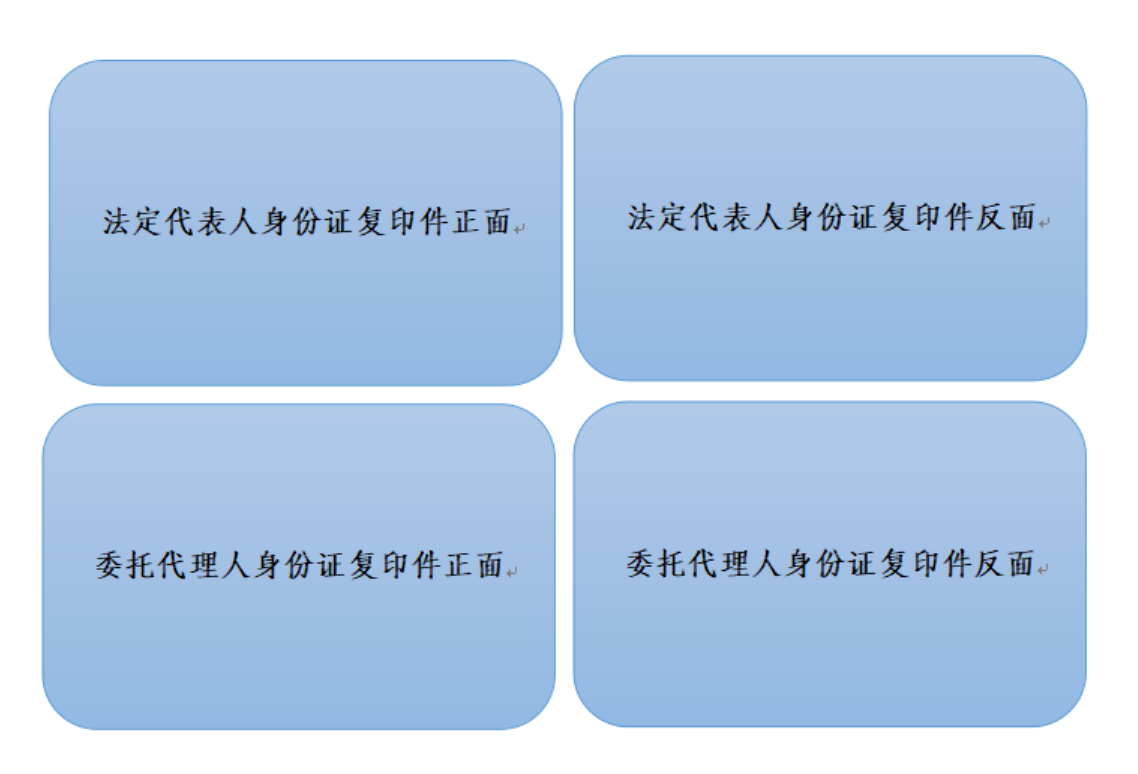 供应商：                 （盖单位章）     年     月    日（二）法定代表人授权委托书（适用于有委托代理人的情况）本人  （姓名）系   （供应商名称）的法定代表人（单位负责人），现委托  （姓名）为我方代理人。代理人根据授权，以我方名义签署、澄清确认、递交、撤回、修改         采购项目响应文件、签订合同和处理有关事宜，其法律后果由我方承担。委托期间：自本委托书签署之日起至           之日止。代理人无转委托权。附法定代表人的身份证复印件和委托代理人身份证复印件，并按照以下形式复印：供应商：                  （盖单位章）   法定代表人（单位负责人）：     （签字）  身份证号码：                             委托代理人：                   （签字）  身份证号码：                             电话号码：                                    年     月    日三、商务偏差表技术偏差表注：响应文件与采购文件的要求有不同时（含正偏离和负偏离），应逐条列在偏差表中，否则将认为供应商完全响应采购文件的全部要求，若无偏离务必填写无。四、报价表采购文件及报价保证金供应商应在此提供采购文件购买费及保证金汇款底单的复印件。未按要求提供转账凭证将视为没有实质性响应采购要求，报价将被否决。服务费承诺书致：北京康迪建设监理咨询有限公司：我们在贵公司组织的                 项目中若获成交，我们承诺，保证在领取成交通知书的同时按采购文件有关规定，以贵公司认可的方式向贵公司支付服务费。特此承诺。供应商：  （盖单位章）   五、资格审查资料1.基本情况：要求供应商提供营业执照、开户许可证、法人身份证复印件、授权代表身份证复印件（如有授权代表）、法人授权委托书（如有授权代表）。（1）要求参与报价供应商为独立法人资格的生产商；（2）参与报价单位在报名时必须上传企业有效资质证件（营业执照、煤安证等）；（3）供应商不得处于责令停产停业、暂扣或者吊销执照、暂扣或者吊销许可证、吊销资质证书状态，供应商不得处于进入清算程序或被宣告破产或其他丧失履约能力的情形（提供信用中国截图或承诺）；2.财务要求证明材料（如有可提供）：供应商应提供近三年财务会计报表复印件，包括资产负债表、利润表；供应商成立日期少于该规定年份的，可根据实际情况提供。3.业绩（如有可提供）：供应商如有，根据采购要求，提供近年类似项目业绩，以证明供应商具有承担本项目要求的业绩。业绩证明材料包括：合同、采购订单、中标通知书、成交通知书、业主证明、验收证明或其他证明材料；提供以上类别中任一项证明材料即可。4.其他要求的证明材料。六、技术响应文件或方案供应商根据自身产品特点，务必进行货物质量标准或技术性能指标的详细描述。七、其它（如有）如有，可列出相关售后服务等内容。八、供应商廉洁承诺书供应商廉洁承诺书为维护公平竞争的市场秩序，我方自愿在参与贵方组织的商业往来活动中，加强有关人员廉洁从业管理，恪守商业道德，从源头预防和遏制违法、违规、违纪行为发生，特作以下承诺：严格遵守国家有关法律法规，坚持诚实守信原则，恪守商业道德，规范商务人员廉洁从业行为。不伙同他人串标、围标或非法排挤竞争对手，不在商业活动中提供虚假资料，损害贵方合法权益。不为贵方工作人员提供回扣、礼金、有价证券、贵重物品和报销个人费用。不为贵方工作人员安排有可能影响公平、公正交易的宴请、健身、娱乐等活动。不为贵方工作人员投资入股、个人借款或买卖股票、债券等提供方便。不为贵方工作人员购买或装修住房、婚丧嫁娶、配偶子女上学或工作安排以及出国出境、旅游等提供方便。不违反规定为贵方工作人员在我方相关企业挂名兼职、合伙经营、介绍承揽业务等提供方便。不利用非法手段向贵方工作人员打探有关涉及贵方的商业秘密、业务渠道等。贵方对涉嫌不廉洁的商业行为进行调查时，我方有配合提供证据、作证的义务。未经贵方同意，我方不向任何新闻媒体、第三人述及有关贵方工作人员恪守商业道德方面的评价、信息。我方自愿接受社会及贵方监督，如有违反约定，承诺及时对相关工作人员进行处分处理，并限期整改；如导致贵方工作人员受到纪律处分、组织处理或构成违法犯罪的，愿意按照双方约定赔付违约金，并列入永久禁入中煤市场黑名单；给贵方造成重大社会影响或重大经济损失的，同意解除、终止双方尚未履行完毕的业务合同，暂停结算合同未支付款项，赔偿贵方遭受的经济损失，并列入永久禁入中煤市场黑名单。                           承诺方：（盖章）授权代表：（签字）                     地址：电话：                             年    月    日序号物资编码物料描述单位数量含税单价/元含税总价/元生产商/品牌备注1391517900078离心式渣浆泵|80ZD520套6需要煤安证          服务类型成交金额（万元）货物采购服务采购工程采购100以下1.5%1.5%0.9%100-5001.1%0.8%0.7%500-10000.8%0.45%0.55%1000-50000.5%0.25%0.35%5000-100000.25%0.1%0.2%10000-1000000.05%0.05%0.05%序号物资编码物料描述单位数量备注1391517900078离心式渣浆泵|80ZD520套6需要煤安证序号采购文件章节及条款号响应文件章节及条款号偏差说明123......序号采购文件章节及条款号响应文件章节及条款号偏差说明123......序号物资名称及规格型号单位数量含税单价（元）含税总价（元）品牌或生产商备注1234...合计合计合计含税价人民币（大写）        （¥      ）含税价人民币（大写）        （¥      ）含税价人民币（大写）        （¥      ）含税价人民币（大写）        （¥      ）含税价人民币（大写）        （¥      ）